Supplement 2.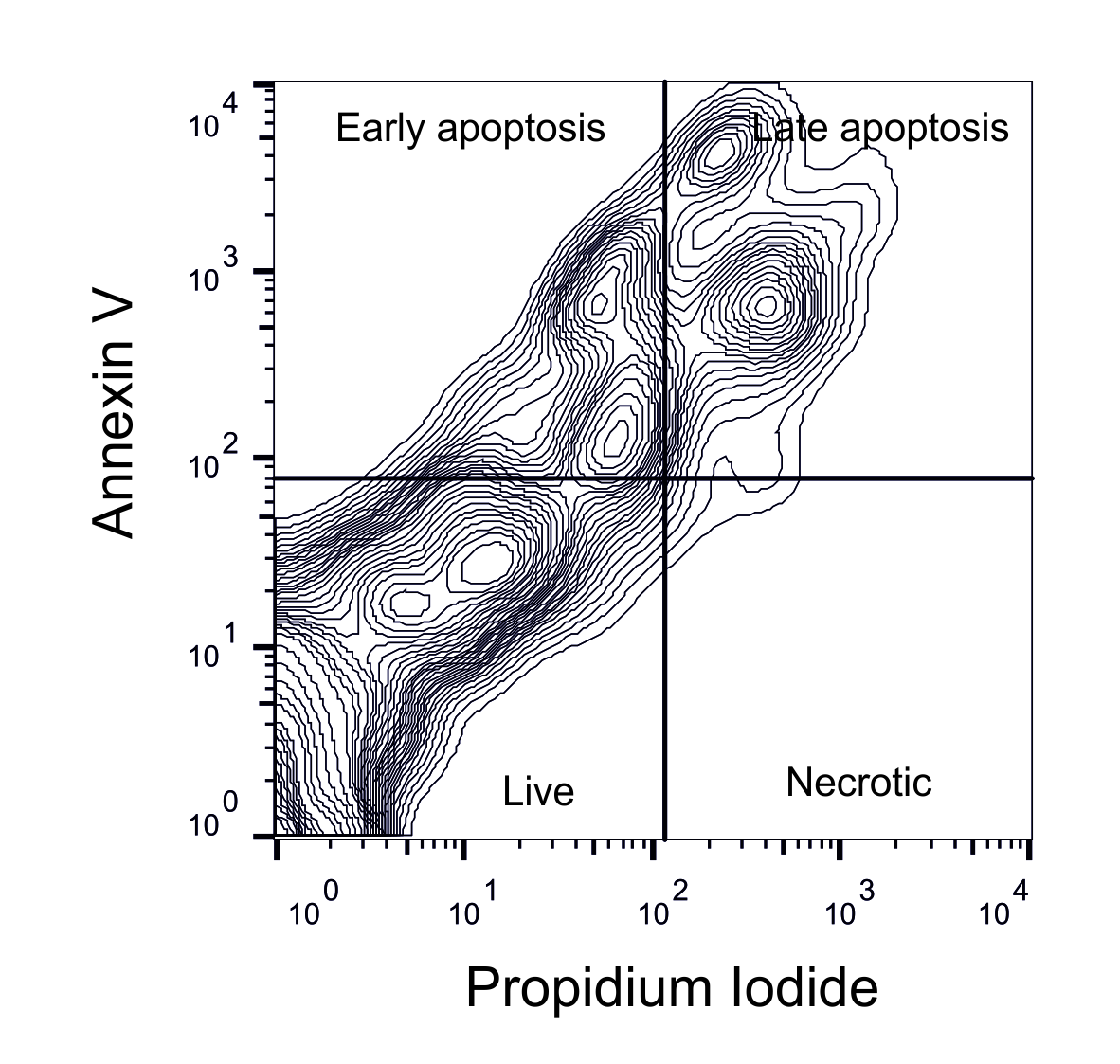 Supplement 2:    Contour plot representing the analysis strategy for assessment of cell apoptosis.